05/2024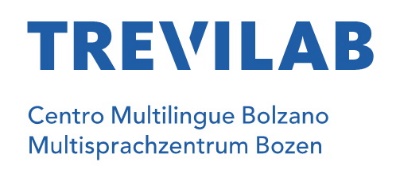 Novità del meseNeuigkeiten des MonatsMonthly new acquisitionsDEUTSCHKurseKurz und knapp. Tedesco semplice e veloce: corso pratico per principianti assoluti – Helga-Maria MarcksGrammatik und Wörterbücher1000 erste Wörter. Mein Bildwörterbuch für den KindergartenLangenscheidt Deutsch, alles drin! Wortschatz und Grammatik. Nachschlagen, lernen und ūben. Englisch-Deutsch, Niveau A1-B2 – Susanne Franz, Christine Stief, Christian Lang, Georgette LiedtkeÜbungsmaterialien und SprachfertigkeitenLangenscheidt Was ist das? Deutsch lesen und schreiben üben für Grundschulkinder – Anette DralleLiteraturDer letzte Satz – Robert SeethalerVereinfachte und zweisprachige LesetexteGlück kommt nicht von allein. Lektüre für Jugendliche mit audios online A2 – Freiderike Wilhelml Mit Oma Wang durch den chinesischen Alltag. Deutsch/Chinesisch – Susanne Hornfeck, Nelly MaKidsMein erster Langenscheidt Deutsch – Caroline ModesteDie Taschen voller Steine – Frédérick Wolfe, Marie-Ève Tremblay Lust auf Lesen. Calamari und die Tutti-Frutti-Pizza – Britta Nonnast, Lena EllermannKugelblitz und die Drei-Minuten-Gangster – Ursel SchefflerDie kleine Welt von Apfelbär. Ein Nestchen für die Vogelkinder – Annette Langen, Florence WeiserDie kleine Welt von Apfelbär. Ein Bäumchen wächst – Annetta Langen, Florence WeiserFreunde gibt es überall/ Gli amici si trovano ovunque – Ulrike Fischer, Miryam SpechtDer wütende Zauberer. Mit Silbenhilfe! – Ingrid Uebe, Sabine ScholbeckInspektor Salamander. Tatort Schrottplatz – Markus GrolikKrypto. Geheimnisvolle Meereswesen: Schiffbruch mit Seeungeheuer – Hans Jørgen SandnesKrypto. Geheimnisvolle Meereswesen: Im Auge des Orkans – Hans Jørgen SandnesT-Rex World: Ach, du dickes Ei! Selber-lesen macht Spaβ – Jochen Till, Raimund FreyT-Rex World: Bitte nicht fressen! Selber-lesen macht Spaβ – Jochen Till, Raimund FreyComicsTsai Kun-Lin. Der Junge, der gerne las. Eine Graphic Novel aus Taiwan – Yu Pei-yun, Zhou Jian-xinInspektor Salamander. Ins Netz gegangen – Markus Grolik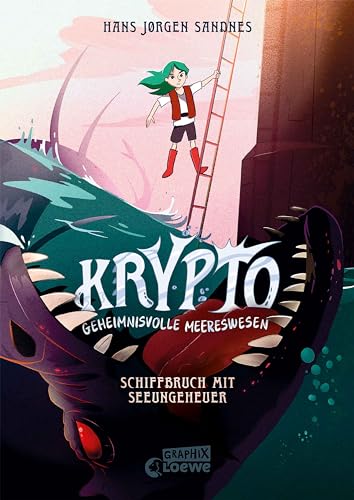 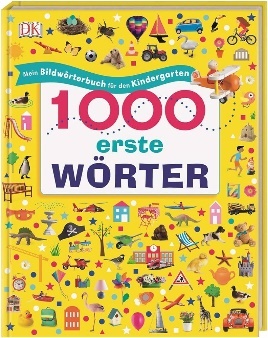 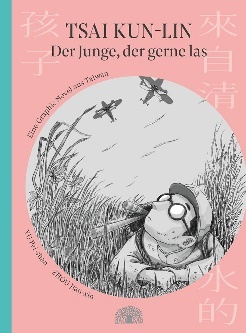 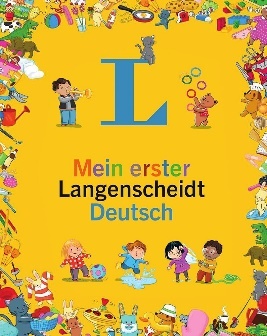 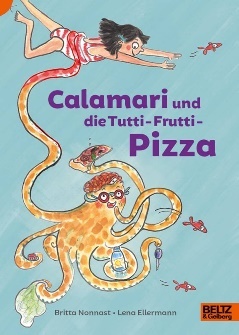 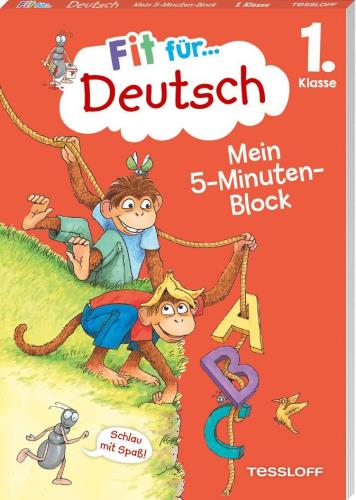 FRANÇAISCoursLe Français en BD – LarousseAssimil. Il francese. Da principianti a B2 – Anthony BulgerÉdito A2. Méthode de français – Caroline SperandioFranzösisch. Der Urlaubkurs für den Einstieg mit Buch, Vokalbertrainer-App, Audio-Training und Reise-Sprachführer – PONS Odyssée. Methode de Français A1 (+ Cahier d’activités) – D. Abi Mansour, S. Anthony, A. Soucé, P. Fenoglio, K. Papin, M. VerguesFranzösisch leicht & locker. Der Sprachkurs (fast) ohne Grammatik – Constanze MackAssimil Französisch lernen. Anfängerniveau. Audio zum streamen – Anthony Bulger, Ricarda Hollmann Grammaire et dictionnairesFranzösisch. Groβes Übungsbuch neu A2-B2 – Nicole Laudut, Catherine Patte-MöllmannLangenscheidt Sprachfūhrer Französisch. Für alle wichtigen Situationen auf der Reise – Isabelle Langenbach, Torsten Lasse, Christiane WirthManuale di conversazione per chi viaggia. Francese – a cura di Anna Cazzini Tartaglino e Henriette Devedeux PompeiDas groβe Trainingsbuch Französisch. Mit Übungen, Audiotraining und Rätseln. A1-B2 – PONS ExercicesDites-moi un peu A2 – Anne-Marie Hingue, Karine Ulm Flieβend Französisch. Der komplette Wortschatz mit Formulierungshilfen für eine optimale Kommunication A1-B2 – PONSFranzösisch üben. Lesen & Schreiben B1 – Julie BrossardQuaderni di esercizi Assimil. Francese primi passi – Estelle Demontrond-Box, Francesca MelleQuaderni di esercizi Assimil. Francese intermedi – Estelle Demontrond-Box, Francesca MelleCertifications en FLEDELF tout public B1. Conforme au nouveau format d’épreuves – Hachette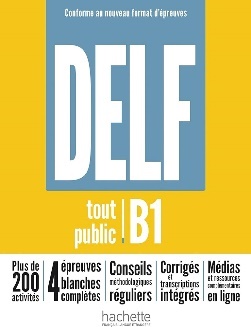 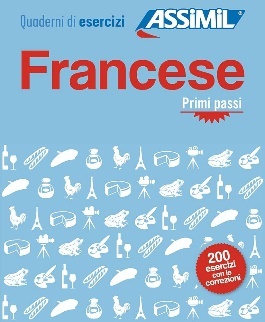 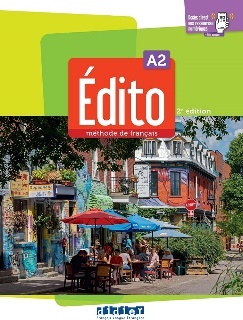 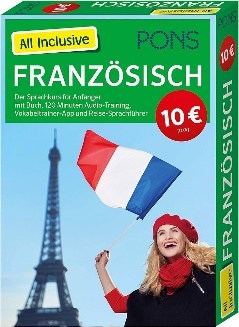 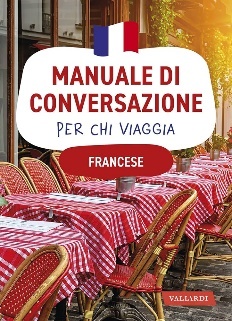 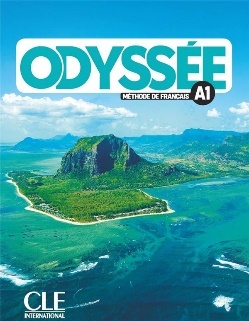 Lectures facilitées et bilinguesL’Île aux Trente Cercueils. A2 – Maurice LeblancFilmsTerremer – La prophetie du sorcier Bandes dessinéesHistoire de Jérusalem – Vincent Lemire, Christophe GaultierKidsGute Nacht im Zoo/Bonne nuit au zoo – Katharina E. Volk, Anastasiya Halionka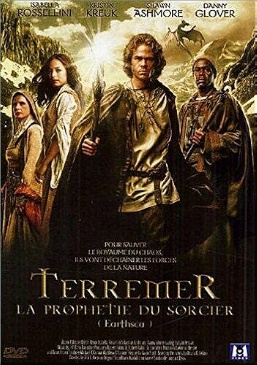 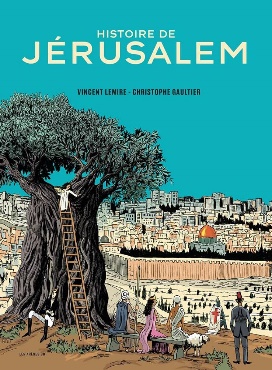 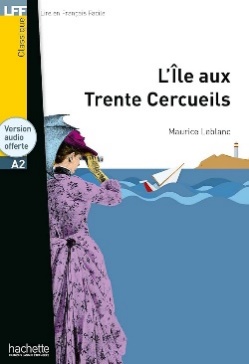 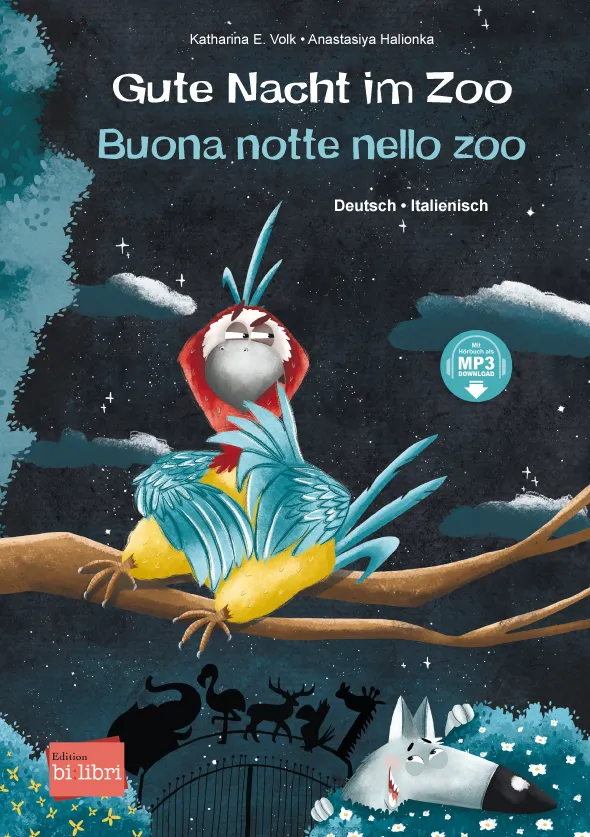 ENGLISHCoursesInglese corso completo. Frasi per ogni situazione, grammatica e sintassi, pronunica, esercizi di autovalutazione, dizionario – Renata Bima LilovExercises and language skillsPillole per migliorare il tuo inglese.  A cure for unhealty English – Mark ZeppieriImprove your English. Livello C1 – Clive Malcolm GriffithsLiteratureSmall things like these – Claire KeeganWe are inevitable – Gayle FormanEveryman – Philip RothContemporary Canadian Short Stories – herausgegeben von Klaus Peter MūllerFrog Music – Emma DonoghueActivities Erickson Simple English. Attività per l’apprendimento dell’inglese di base. Libro + Software – Elisabetta Scala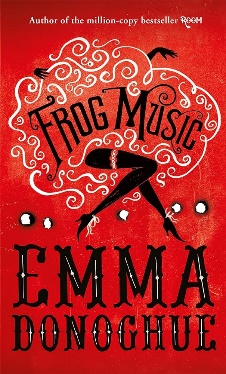 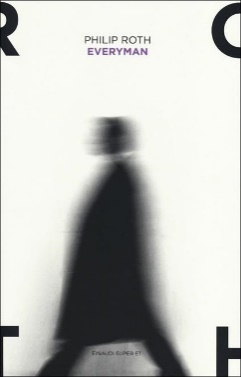 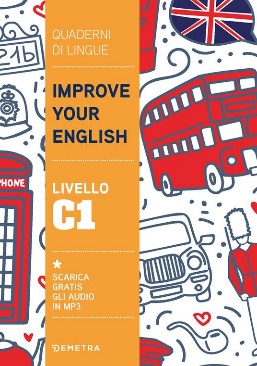 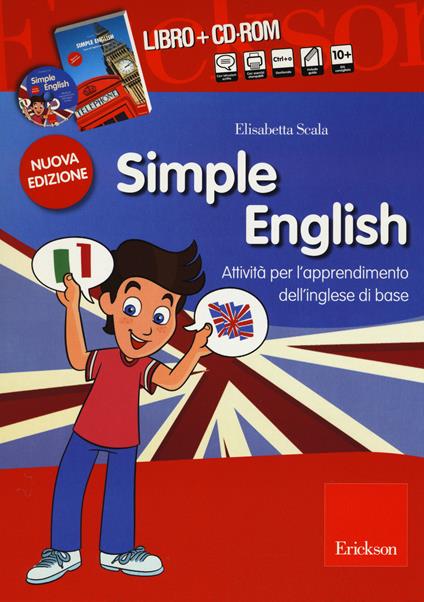 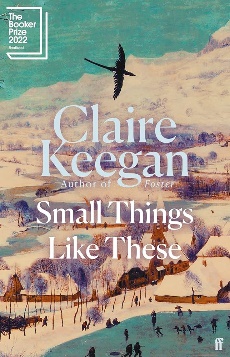 ITALIANOCorsiImpariamo l’italiano! Attività di grammatica, lessico e sintassi per alunni stranieri della scuola secondaria – Paola Affronte, Anna Lisa Burci, Elena PischeddaPari e dispari. Italiano L2 per adulti in classi ed abilità differenziate A2 – Alessandro Borri, Fabio Caon, Fernanda Minuz, Valeria TonioliNew italian Espresso. Italian course for English speakers. Workbook beginner and pre-intermediate – Ciro Massimo NaddeoEspresso Ragazzi 3. Corso studente ed esercizi. B1 – Euridice Orlandino, Maria Balì, Luciana ZiglioNuovo progetto italiano junior 2. Corso di italiano per ragazzi stranieri. Libro di classe e quaderno degli esercizi. A2 – Telis Marin, Fabio CaonItaliano di base. Corso per studenti migranti. Livello preA1/A2 – A. Bolzoni, M. Contini, D. Frasoli, P.C. Notaro, P. PerrellaL’italiano per amico. Corso di italiano per stranieri. Livello intermedio A2-B1 – a cura della comunità di Sant’EgidioItaliano di base ABC per imparare a leggere e a scrivere. Livelli Alfa – Patrizia CataneseItaliano di base. Corso per studenti migranti. Livello A2+/B1 – A. Cantatori, D. Frascoli, P.C. Notaro, P.PerrellaChiaro! Corso di italiano livello A1 e A2 – G. de Savorgnani, B. BergeroFemminile plurale. Corso di italiano L2 per donne. Livello A1 – Stella Boccaccini, Beatrice Botteon, Marisa Malavasi, Alessia Benenti, Valentina MussiMissioni possibili. Manuale studente. PreA1/A1 – Alessandro Borri, Florinda D’AmicoItalia Sempre. Corso di cultura italiana per studenti stranieri. Manuale con esercizi livello B2-C1 – Maurizio Trifone, Andreina SgaglioneGrammatica e dizionariImmagina la grammatica per studenti stranieri di italiano L2 – Maria RossiniGrammatica italiana più. Teoria ed esercizi per studenti stranieri. A1-B2+ - Paolo E. BalboniIl nuovo libro di grammatica. Licenza media. Per i percorsi di primo livello del CPIA – Franca Bosc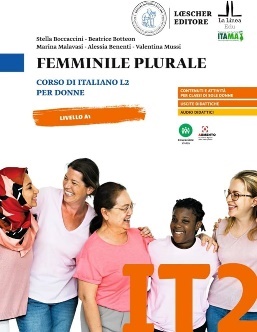 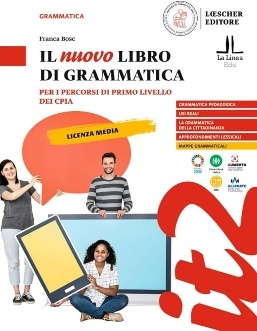 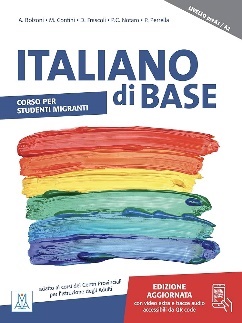 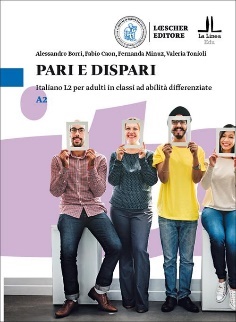 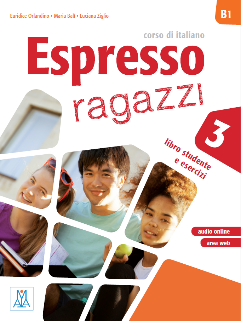 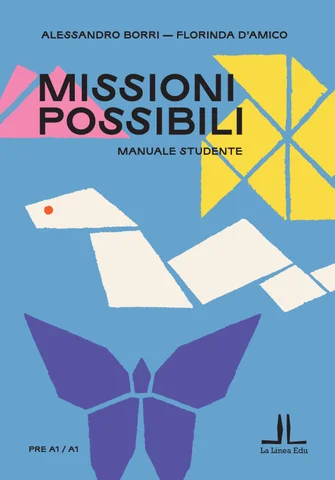 Eserciziari e competenze linguisticheItaliano L2. Quaderno operativo, giochi e attività per la prima alfabetizzazione. Primo secondo e terzo livello – SostegnO 2.0 editoriMissioni possibili. Guida docente e materiali per le attività – Alessandro Borri, Florinda D’amicoGuida alla tesi di laurea in italiano per stranieri. Corso di avviamento alla scrittura accademica – Maria Clara TrivelloneCertificazioni linguistichePreparazione al CELI 4. Con prova di comprensione dell’ascolto. C1 – M.A. RapacciuoloLetture facilitate e bilinguiFesteggiamo insieme. A2 – Federica RapposelliMorte nel Chianti/ Tod im Chianti. Kurzkrimis zum Italienischlernen mit Hörbuch und Vokabeltrainer-APP. Niveau A1-A2 – Valerio Val, Dominic ButlerFumetti Italiani: personaggi che il mondo ci invidia. Dante. B1+/B2 – Andrea Mantelli, Paola TosiGiochi e attivitàPer modo di dire. L’italiano giocando A2-B1 – EliProgetto italiano nel tempo libero. Attività ludiche per ripassare l’italiano in modo divertente. A1-A2 – Maria Angela CernigliaroL’officina delle parole. Giochi e attività per insegnare a leggere l’italiano L2 a adulti migranti – Alessandro Borri, Florinda D’Amico, Francesca LasiKidsDie Formen/Le forme geometriche – Ulrike Fischer, Bernd LehmannTestone – Daniele Movarelli, Alice CoppiniDidatticaQuale grammatica per apprendere l’italiano L2. Proposte didattiche per giovani e adulti – Elena Maria DusoL’italiano e le abilità comunicative. Percorso teorico-pratico – Giuliana Fiorentino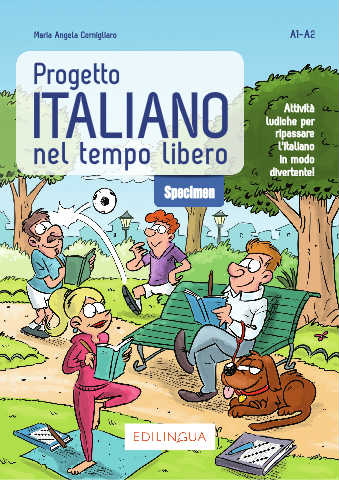 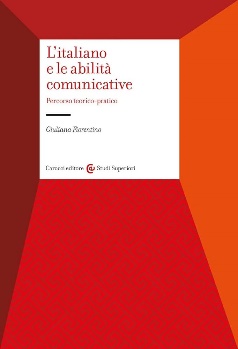 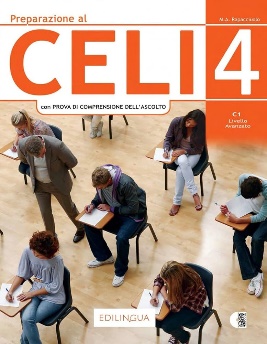 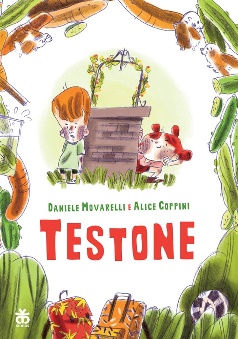 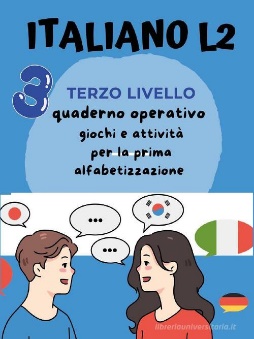 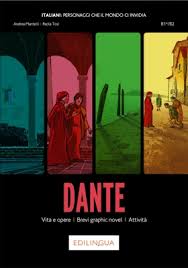 ALTRE LINGUE / ANDERE SPRACHENCorsi/ KurseKoreanisch leicht gemacht Mittelstufe – Seung-eun OHChinesisch superleicht für Anfänger – DK VerlagJapanisch, bitte! (Neu) Japanisch für Anfänger A1-A2 – Yoshiko Watanabe-Rögner, Kumiko Izekawa-Hanada, Midori SatsutaniKoreanisch leicht gemacht für Anfänger – Seung-eun OhImpara il giapponese – traduzione e adattamento di Susanna MarinoIl turco. Livello principianti. Livello raggiunto: B2 – AssimilIl cinese. Livello principianti. Livello raggiunto: B2 – Assimil Grammatica e dizionari/ Grammatik und WörterbücherKoreanische Grammatik im Gebrauch. Mittelstufe – Min Jin-young, Ahn Jean-myungKoreanische Grammatik im Gebrauch. Oberstufe – Ahn Jean-myung, Seon Eun-heeGrundwortschatz Koreanisch. Die 2000 wichtigsten Wörter für Anfänger – Ahn Seol-hee, Min Jin-young, Kim Min-sungGrammatica urdū – Ilaria Graziani, Thomas DähnhardtK-Pop dictionary. 500 Essential Korean Slang words and phrases every Kpop fan must know – Woosung KangGiapponese. Primi passi – Catherine Garnier, Takahashi NozomiEserciziari e competenze linguistiche/ Übungsmaterialien und SprachfertigkeitenLa scrittura thai. Sistema e cultura – Edoardo SianiJapanisch im Handumdrehen. Der Alltagswortschatz in Bildern und Sätzen. Einfach Japanisch mitreden – Tien TammadaCome scrivere in russo. Le lettere dell’alfabeto e le parole di uso comune – Tatiana TishchenkoPronuncia hindi per italiani. Fonodidattica contrastiva naturale – Luciano CanepàriReading and writing Japanese Hiragana. A character workbook for beginners – Emiko Konomi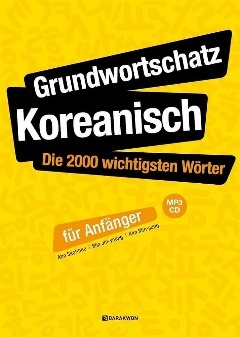 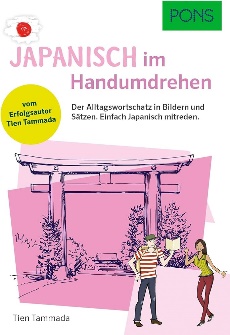 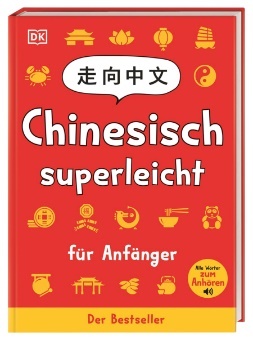 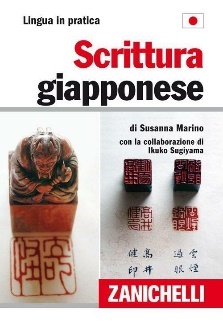 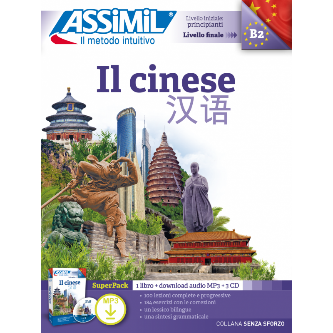 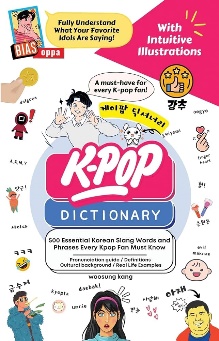 Letture facilitate e bilingui/ Vereinfachte und zweisprachige LesetexteNian. L’origine del Capodanno cinese. Edizione bilingue cinese/italiano – Zhu HuiyingThe story of Sim Cheong. C1 – Darakwon Korean ReadersThe story of the rabbit- A1 – Darakwon Korean ReadersThe story of Kongjwi and Patjwi. A2 – Darakwon Korean ReadersJapanese stories for language learners. Bilingual stories in Japanese and English – Anne McNulty, Eriko SatoCultura e civiltà/Landeskunde und GesellshaftCapire e scrivere il cinese. Un viaggio fra storia, tecnica, arte e cultura – Lilo M.Y. WongJapanische Mythologie. Einblicke in die Geheimnisse und Rätsel des alten Japans – Kevin CapitoKorean culture in 100 keywords – Cho Yong-hee, Han Yumi, Tcho Hye-youngCertificazioni linguistiche/ SprachprüfungenHSK1. Chinese Characters Workbook for beginners. 1 Volume – Pingping SunFumetti/ ComicsStoria della Cina a fumetti Vol. 1-2 – Jiang ZhengqiDeath Note Vol. 1-11 – Ohba TsugumiMade in Abyss Vol. 1-11 – Akihito TsukuKidsHave you seen a blue Jindo Dog? Libro per bambini bilingue Coreano/Inglese – created by Kanari Jones, Talk ToMelnKoreanLETTERATURA SPECIALISTICAEsperienze di didattica inclusiva delle lingue straniere. Percorsi per alunni con DSA – a cura di Alfia ValentiOltre l’italiano di base. Insegnare l’italiano L2 per lo studio a scuola – Benedetta Garofolin, Victoriya TrubnikovaCompetenza lessicale e apprendimento dell’Italiano L2 – a cura di Elisabetta Jafrancesco, Matteo La GrassaPercorsi didattici di alfabetizzazione “Buone pratiche” per l’italiano L2 e L1 – a cura di Giuliana Fiorentino, Cinzia CitraroCorreggere l’errore nella classe di italiano L2 – Elena Monami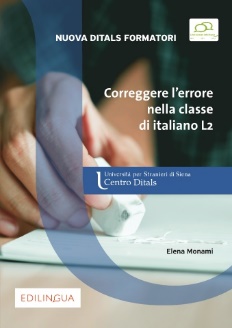 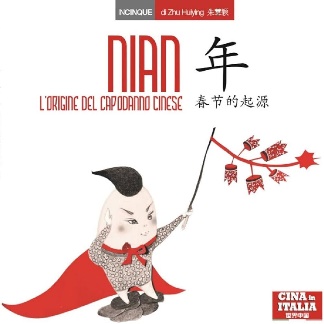 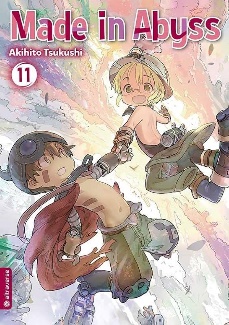 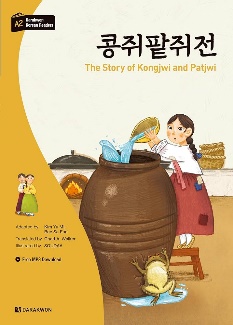 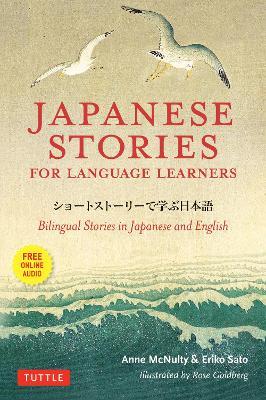 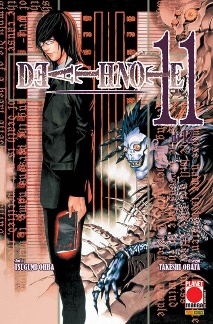 